Título en español (número de palabras máximo 150 caracteres, sólo la letra inicial debe ser en mayúscula, excepto los nombres propios, siglas o acrónimos. No debe contener nombre de lugares, ni fechas específicas. Los tipos de títulos son indicativos o informativos) Título en inglésNombres Apellidos1, Nombres Apellidos2, Nombres Apellidos3,1 Grupo de investigación, Universidad o institución, País, Correo electrónico, Orcid. Email: 2 Grupo de investigación, Universidad o institución, País, Correo electrónico,  Orcid. Email3 Grupo de investigación, Universidad o institución, País, Correo electrónico,  OrcidFecha de recibido:Fecha aprobación:Resumen: Esta plantilla muestra los aspectos formales y de estilo que deben cumplir los artículos enviados a la Revista Postulados Sociojurídica, ofreciendo una breve descripción de cada sección y orientar a los autores en el proceso de redacción de sus artículos. El resumen debe tener una extensión máxima de 200 palabras.  Debe cumplir con la estructura de  un resumen analítico (Antecedentes, objetivo, metodología, resultados y conclusiones) estableciendo qué fue hecho, cómo se hizo, los principales resultados y su significado. No debe contener abreviaturas, ni referencias bibliográficas, ni caracteres desconocidos. Si en el resumen aparecen siglas o acrónimos deben definirse. Establece qué fue hecho, cómo se hizo, los principales resultados y su significado. El resumen debe ser comprensible sin necesidad de recurrir al resto del texto, figuras o tablas del artículo. Recuerde que el resumen o abstract, es lo que un lector interesado lee primero para saber sobre el contenido del artículo. El tipo de letra es Times New Roman en tamaño 10 puntos.Palabras claves: Escriba las palabras claves separadas por coma. Máximo ocho (8) palabras, mínimo cuatro (4), ordenar en forma alfabética. El tipo de letra es Times New Roman en tamaño 10 puntos.Abstract: This template shows the formal and style aspects that the articles sent to the XXX magazine must fulfill, offering a brief description of each section and guiding the authors in the process of writing their articles. The abstract should be no longer than 200 words. It should not contain abbreviations or references, or unknown characters. If they appear in the summary or acronyms should be defined. Sets what was done, how it was made, the main results and their meaning. The abstract should be understandable without recourse to the rest of the text, figures or tables of the article. Remember that the summary or abstract, is what an interested reader reads first to know about the content of the article.. The typeface is Times New Roman in size 10 points.Keywords: Enter keywords separated by commas. Maximum eight (8) words, minimum four (4), in alphabetical order. The font is Times New Roman in 10 point size.Los autores deberán seguir las pautas estipuladas en la Plantilla para la Presentación Extensión: Todo artículo enviado a   Postulados Revista Sociojurídica  debe escribirse con tipografía Times New Roman, tamaño 12 y formato normal, salvo el título que debe ir en tamaño 16 (en negrita), la primera letra del título debe escribirse en mayúscula y el resto en minúscula. Los artículos de investigación y reflexión presentados en la revista deben tener una extensión máxima de 25 páginas máximo y  mínimo 15  incluyendo la lista de referencias, y para artículos de revisión una extensión máxima de 20  páginas y mínimo 15 páginas.La Revista publica artículos completos y como política institucional podrá dedicar ediciones especiales para fortalecer la proyección y divulgación técnico - científica de la universidad.Márgenes e interlineado:Para la preparación del documento, el artículo debe ir en tamaño carta  (21,59 x 27,94), ajuste los 4 márgenes a 2,54 cm.  Se debe usar un interlineado (2.0). El cuerpo de trabajo debe ir a dos columnas, con un espaciado de 0.75 cm entre columnas. Los párrafos deben estar justificados, el primer párrafo después de cada sección o subsección no debe sangrarse; los párrafos siguientes deben sangrarse por 0,5 cm. La distancia entre párrafos es de una línea.TítulosTítulo de sección: letra Times New Roma, tamaño 12, negrita. Debe ir con espacio de una línea antes del párrafo y sin espacio después del encabezado de la sección. El titulo no debe contener punto final.Subtítulo de sección: letra Times New Roman, tamaño 12, sin negrita. Debe ir con espacio de una línea antes del párrafo y sin espacio después del encabezado de la sección.  Sub-subtítulo: letra Times New Roman, tamaño 12, sin negrita y en cursiva. Debe terminar con un punto (período) completo y ejecutar en el texto del párrafo. NumeraciónLas secciones deben estar numeradas con un punto que sigue al número y luego separadas por un solo espacio. Ej:Título: 1. Profundidad•	Las secciones deben estar numeradas 1., 2., 3., etc.•	Las subsecciones deben numerarse 2.1., 2.2., 2.3., etc.•	Las subsubsecciones deben numerarse 2.3.1., 2.3.2., etc.EcuacionesLas ecuaciones dentro de un artículo deben estar numeradas en orden de aparición. El número de ecuación va entre paréntesis y ajustado al lado derecho de la columna mientras que la ecuación va centrada. Las  ecuaciones deben estar citadas dentro del texto del trabajo y su ubicación debe ser cercana a la citación. La ecuación debe escribirse utilizando el editor de ecuaciones MathType, sin negritas, tamaño 12 y en cursiva.                          (1)FigurasTodas las ilustraciones, gráficas, dibujos, imágenes, fotografías, etc., se citarán como figuras. Las figuras van  numeradas en orden de aparición en el texto del artículo con números arábigos. Todas las figuras deben estar citadas en el texto y su ubicación debe ser cercana a la citación. Pie de figura. Todas las figuras deben contar con un subtítulo.  El subtítulo debe ser corto y no debe aparecer como un título. La leyenda debe ir ajustada al ancho de la figura, para figuras más anchas, centradas en el ancho de la figura, o, para figuras estrechas con subtítulos más anchos, debe ir extendida más allá del ancho de la figura. La palabra Figura, el número de consecutivo (ambos en negrilla) y el subtítulo van debajo de la figura por una distancia de 6 puntos, en tipo de letra Times New Roman tamaño 10. Si la figura tiene partes, incluya rótulos identificadores en el montaje. Los identificadores serán (a), (b). Las figuras deben estar embebidas en el documento con una resolución de 300 dpi, no deben adjuntarse por separado. Si la figura es tomada de otra fuente debe incluirse en la parte inferior la información correspondiente, con la frase Fuente: xxxxxxx.  En esta versión de la norma APA, al igual que las tablas, las figuras pueden contener 3  tipos de notas si son necesarias generales, específicas y de probabilidad.Es importante resaltar que la figura debe ir insertada dentro de una tabla, sin bordes visibles. Ejemplo:Figura 2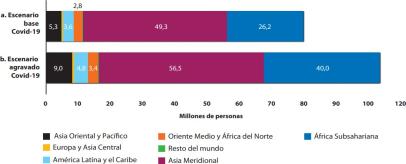 Pobreza adicional atribuible a la Covid-19 en 2020   Nota. El gráfico muestra el  incremento previsto para 2020 en base a dos escenarios (base y agravado). (Soler Lecha, 2020)TablasSitúe las tablas y figuras en el extremo superior o inferior de las columnas; evite ubicarlas en medio de las columnas.Las tablas deben referenciarse dentro del documento como (Tabla 1), enumeradas consecutivamente utilizando números arábigos y llevarán siempre un título que indique de manera concisa, pero completa, cuál es el contenido de las mismas. El título y contenido de la tabla debe ir en tipo de letra Times New Roman tamaño 10, alineado a la izquierda. El titulo debe estar ubicado antes de la inclusión de la tabla. La palabra Tabla, el número de consecutivo (ambos en negrilla), el contenido de la tabla no debe ir en negrilla. Todas las tablas deben estar citadas en el texto y su ubicación debe ser cercana a la citación. No se deben adjuntar imágenes como tablas, todas deben ser realizadas en Word (ver tabla 1). Si la tabla es tomada de otra fuente debe incluirse en la parte inferior la información correspondiente, con la frase Fuente: xxxxxxx. Las tablas deben tener solo reglas horizontales y no verticales, es decir solo se utilizaran líneas horizontales en la parte superior o inferior de la misma como se muestra en el ejemplo de la figura 1, solo en el caso de que sea necesario se pueden añadirse líneas intermedias teniendo en cuenta la organización de la información y su facilidad de lectura.Figura 1Ejemplo de presentación de tabla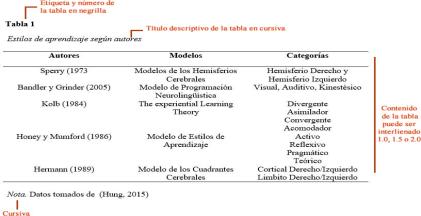 Como se observa en el ejemplo anterior, las tablas bajo el modelo de NORMA APA, no tienen márgenes verticales.En ocasiones las tablas deben ir acompañadas de textos aclaratorios definidos como notas, éstas se clasifican en: nota general, nota específica y nota de probabilidad, cuando la tabla contiene nota general, al finalizar la misma se ubica un punto seguido y a continuación la fuente, si además contiene notas específicas o de probabilidad de ubicaran después de un punto final en líneas diferentes.Notación y SímbolosCuando esté definiendo términos, variables, constantes, parámetros, símbolos, utilice aquellos que tienen uso generalizado o estandarizado. Esto le permite al lector tener un acercamiento más ágil con los temas que aborda el artículo. En efecto, cuando se están trabajando con variables generales es común utilizar las letras x, y o z para identificarlas sí como aparecen, en cursiva.Siglas o acrónimos Los artículos pueden utilizar siglas o acrónimos pero deben definirse la primera vez que se mencionan en el texto, aunque ya hayan sido definidas en el resumen.Algunos ejemplos pueden ser “… objeto volador no identificado u ovni…”, “… IPC o Índice de Precios al Consumidor”, “… la OEA (Organización de Estados Americanos)…”. Dada la naturaleza de los artículos, algunas siglas o acrónimos provienen del inglés; en este caso la sigla debe definirse tanto en español como en inglés. Por ejemplo, la sigla HTML es un acrónimo de palabras inglesas y podría definirse como “… lenguaje de aumento de texto o HTML (hypertextmarkup language)…”. No traduzca las siglas de uso generalizado. Por ejemplo, utilice CPU (Central Processing Unit) y no UCP (Unidad Central de Proceso). Las siglas que contienen puntos deben escribirse sin espacios, es decir, “C.N.T.” y no “C. N. T.”.Pies de página Los pies de página deben ser restringidos al mínimo y se recomienda su uso para aclarar conceptos, no términos, recuerde que el lector tiene conocimientos del tema, por lo general no deben utilizarse. Use números superíndices en el texto para indicar la referencia a un pie de página en particular.MetodologíaDebe comenzar describiendo el diseño experimental completo y los procedimientos teóricos utilizados.Hay que indicar de forma explícita las premisas y presunciones realizadas y es necesario justificar la elección de los métodos en aquellas situaciones en las que existan otras alternativas razonables.La descripción de los métodos ha de tener el suficiente detalle de manera que permita a cualquier investigador experimentado reproducirlo, esta descripción ha de seguir un orden lógico de forma que el lector pueda comprender cómo la manipulación descrita se ajusta al diseño experimental. La información debe describir lo siguiente:El diseño del experimento o investigación.La muestra.Las restricciones o limitaciones.Las técnicas.Los procedimientos.Los materiales.Las variables.El tratamiento estadístico.ResultadosIncluirán sólo los datos e información relacionada con el tema. Se presentarán en una secuencia que apoyen la hipótesis o contesten la pregunta planteada en la introducción. Con frecuencia los resultados se presentan a través de tablas y figuras. La información que se debe incluir es:Información para localizar las figuras.Información para presentar las aportaciones más importantes.Información para comentar los resultados.En algunos casos se presentan las discusiones con los resultados o en un apartado diferente, en él se evalúan e interpretan las implicaciones de los resultados presentados haciendo especial referencia a la hipótesis inicial. Se debe iniciar esta sección con una sentencia clara que indique si la hipótesis inicial puede mantenerse o no.ConclusionesEn esta sección se mencionan las conclusiones de la investigación muy sucintamente, a modo de recordatorio de las ideas más importantes. En las conclusiones no se incluyen citaciones de referencias bibliográficas.AgradecimientosEn esta sección, el autor expresa su gratitud a alguna institución, además del nombre del proyecto que origina la investigación.Referencias.Las referencias deben estar citadas dentro del texto del artículo. El mínimo de referencias deben ser 12 referencias con máximo 5 años de anterioridad. Las referencias debe ir en la NORMA APA se debe citar al autor en el texto y adicionalmente agregar en la lista de referencias. Cada referencia por lo común contiene los siguientes elementos: autor, año de publicación, título y datos de publicaciones.Las referencias se deben ubicar con sangría francesa es decir, la primera línea va alineada con la margen izquierda y las siguientes a 1, 27 cm y el interlineado debe ser doble (2.0).Referencias de revistas científicasLa tabla a continuación describe los elementos de una referencia completa para una revista científica, en el caso de ser una revista no electrónica deberá omitir información de la URL.Elementos de una referencia de revistas científicasEjemplo:Iñaki, J. A (2014). Universidad, ciudadanía y TIC. Análisis, 46(85), 345-365. https://www.redalyc.org/articulo.oa?id=515551536009Referencias de periódicosMuchos periódicos publican artículos sin números de página o de artículo. Omite estos elementos de la referencia si no están presentes en el trabajo citado. Para una versión impresa no se incluye URL.Elementos de una referencia de periódicoEjemplo versión onlinePrats, J. (2012, 28 de Octubre). Mujer y universitaria. La vanguardía. https://www.lavanguardia.com/opinion/temas-de-debate/20121028/54353571405/mujer- y-universitaria.html?page=1Ejemplo versión impresaPrats, J. (2012, 28 de Octubre). Mujer y universitaria. La vanguardía.C1LibrosLa tabla a continuación describe los elementos de una referencia completa para un libro, en el caso de ser un libro impreso deberá omitir información de la URL.Elementos de una referencia de un libroEjemploHernández Sampieri , R. (2014). Metodología de la Investigación (6ª ed.). Mac Graw Hill. http://observatorio.epacartagena.gov.co/wp-content/uploads/2017/08/metodologia-de-la- investigacion-sexta-edicion.compressed.pdf.Referencias de un capítulo de libroEste tipo de referencia solo se utiliza cuando el libro consta de varios capítulos que son escritos por autores diferentes, si el libro es escrito en su totalidad por el mismo autor o grupo de autores se utiliza referencia de libro normal, en el caso de ser un libro impreso deberá omitir información de la URL.Elementos de una referencia de un capítulo de libro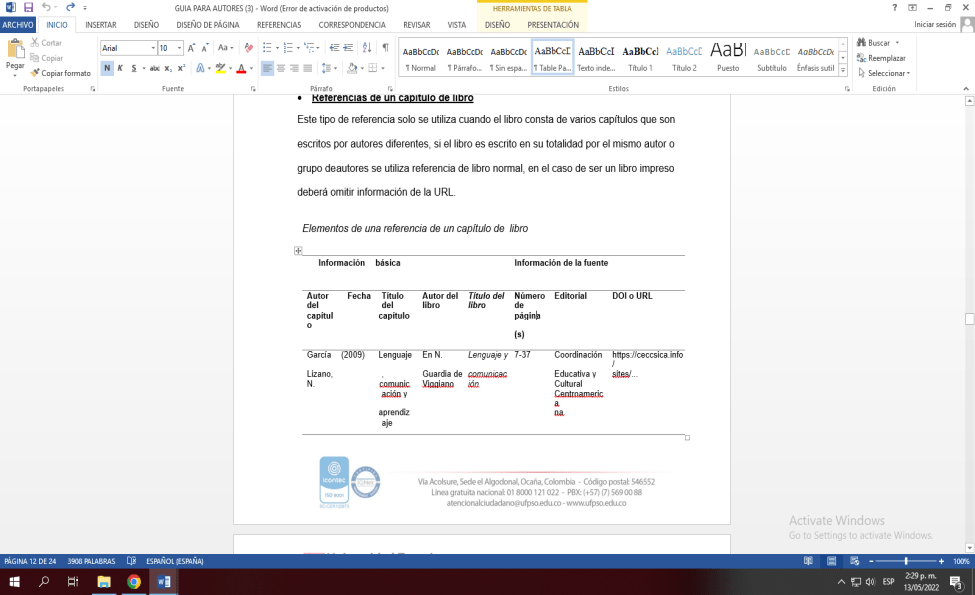 Ejemplo:García Lizano , N. (2009). LENGUAJE, COMUNICACIÓN Y APRENDIZAJE. En N. Guardia de Viggiano, Lenguaje y comunicación. (pp. 7-37). Coordinación Educativa y Cultural Centroamericana. https://ceccsica.info/sites/default/files/content/Volumen_25.pdf.Referencias de un congresoEn la tabla a continuación se presenta la información para referenciar una ponencia en un congreso si requiere referenciar simposios tenga en cuenta los datos aquí expuestos y si es consulte el manual de publicaciones en la séptima edición para complementar los campos.Elementos de una referencia de un capítulo de libroEjemplo:Muellbauer, J. (2014, 23-28 de Octubre). Housing, credit, and consumer expenditure. Federal Reserve Bank of Kansas City, New Orleans, LA, United States. https://asa.con-fex.com/...Referencias de disertaciones, tesis de pregrado y postgradoLas disertaciones y las tesis se pueden recuperar de bases de datos por suscripción, archivos institucionales y páginas web personales.Este tipo de referencias aplica para cualquier tipo de tesis, ubique dentro del paréntesis cuadrado el tipo según corresponda, en el ejemplo 1 se muestra una tesis de maestría y en el dos una tesis de pregrado.Elementos de referencia de disertaciones, tesis de pregrado y postgradoEjemplo 1:Adams, R.J. (2020). Bulding a  foundation for evaluation of education and continuing education. [Tesis de maestría, University of Virginia]. New Orleans, LA, United States http://www.ohiolink.edu/etd/	Ejemplo 2:Lobo Díaz, O.I. (2016). Diseño de una arquitectura basada en tecnología “SDN” (Redes Definidas por Software) para el laboratorio de redes y telecomunicaciones de la Universidad Francisco de Paula Santander Ocaña. [Tesis de pregrado, Universidad Francisco de Paula Santander Ocaña].Repositorio Institucional UFPSO. http://repositorio.ufpso.edu.co/handle/123456789/1002Referencias de medios audiovisualesLos medios audiovisuales pueden tener componentes tanto visuales como de audio, en la tabla 11 en su primera columna se muestran las categorías de medio a tener en cuenta en este tipo de referencias.Tipo de autor según el tipo de medio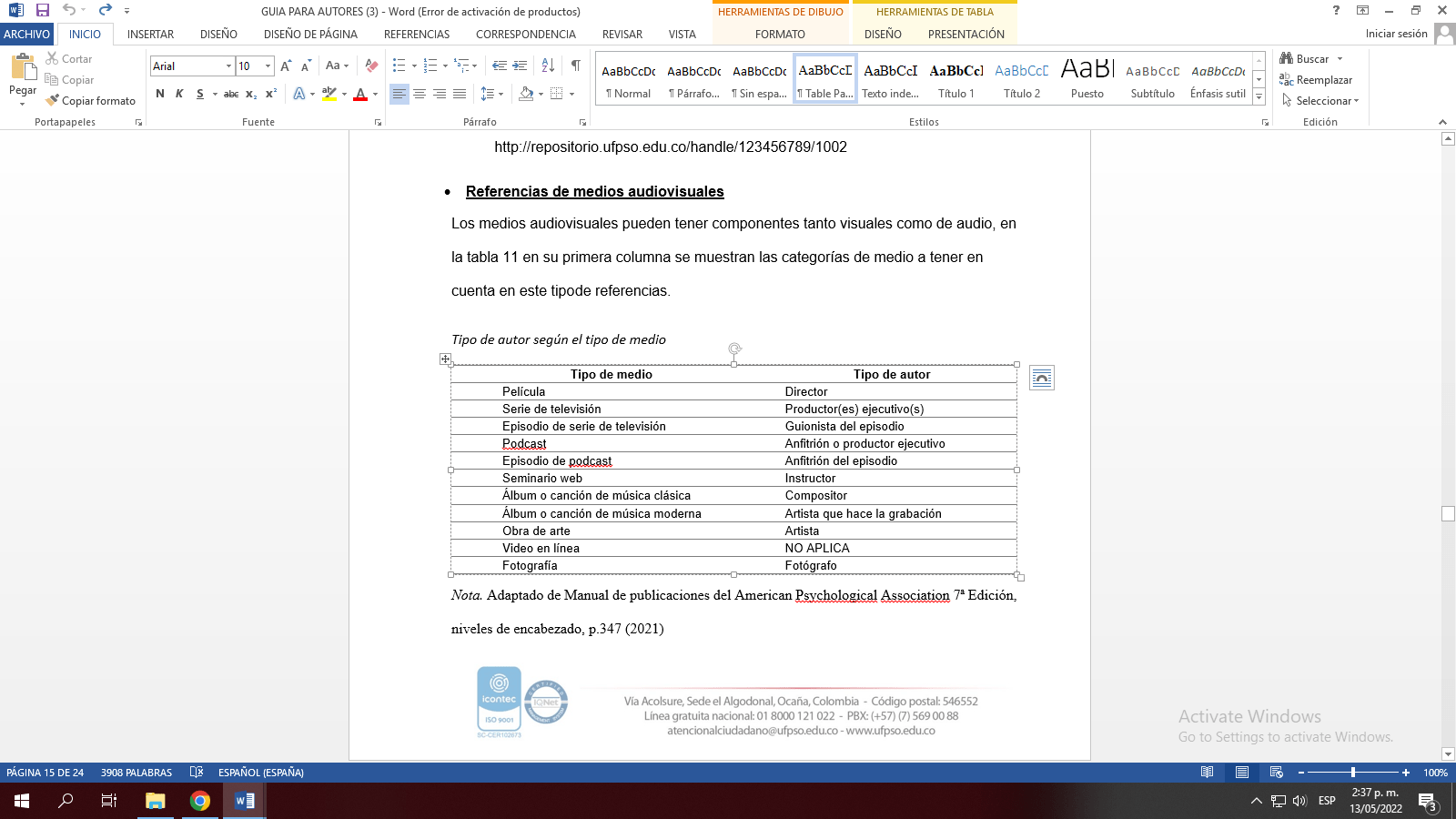 Nota. Adaptado de Manual de publicaciones del American Psychological Association 7ª Edición, niveles de encabezado, p.347 (2021)Se debe consultar la tabla X para identificar qué información incluir en el paréntesis después del autor con el que se establecerá el tipo de autor que corresponde.En el primer ejemplo se referencia un video en línea para este tipo de medio se omite tal información (es el único donde se omite) en el segundo que corresponde a una serie de televisión, la información de tipo autor es productor ejecutivo, este dato se ubica antes del paréntesis con la fecha y se separan con un punto.Tipo de autor según el tipo de medio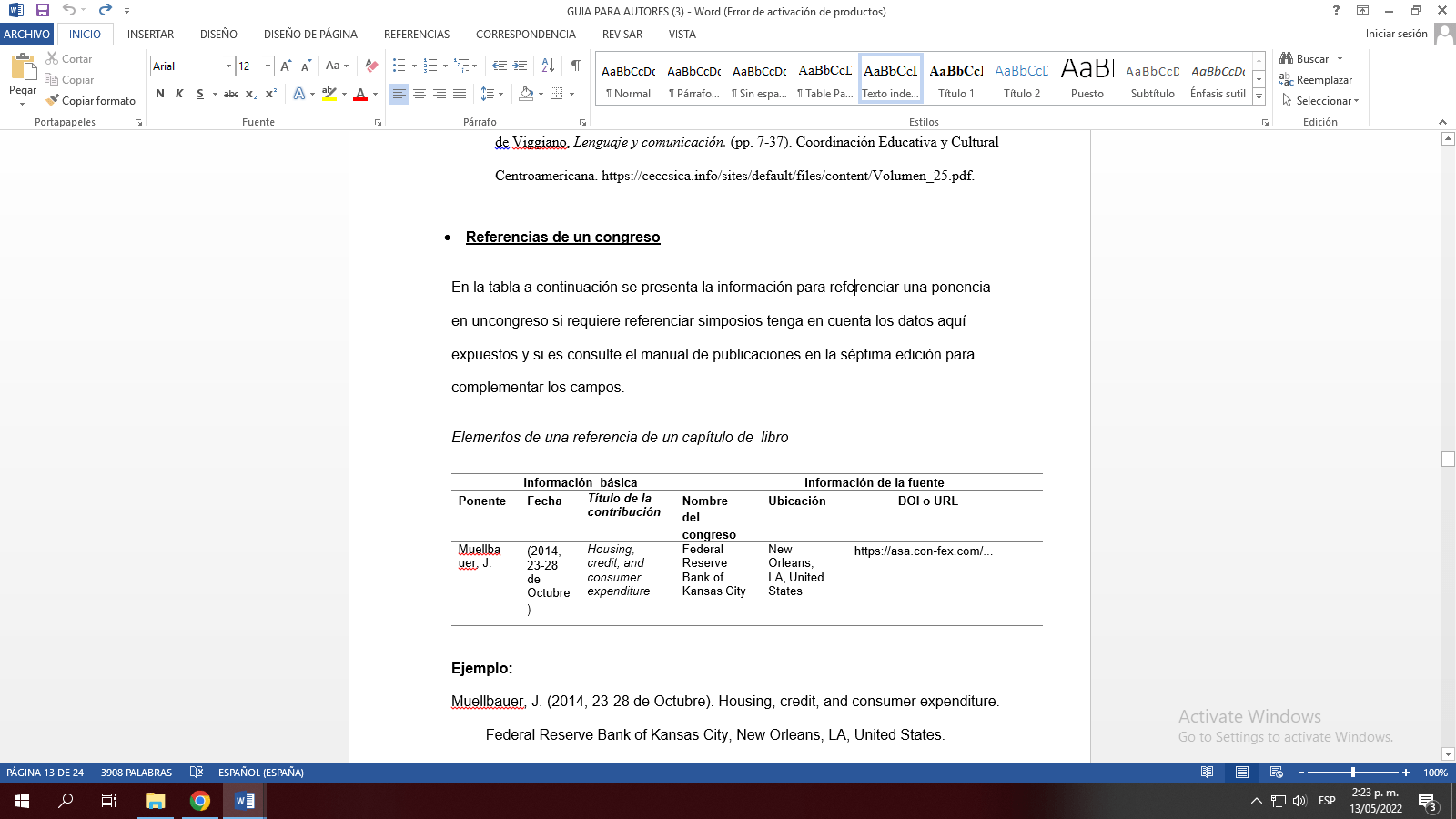 Ejemplo:Centro educativo Paulo Freire (2016). Educación Virtual, Mitos y Realidades [Video en línea].Instituto Freire. YouTube. https://www.youtube.com/watch?v=A-trAQNpjEICardona, M. (Productor ejecutivo). (2020). Quien mató a Sara [Serie de televisión]. 1111films.tv. HBO. https://www.seriestv/watch?v=A-trAQNPáginas y sitios webUtilice el tipo de fuente de páginas y sitios web si no hay otro tipo de referencia que se ajuste y la obra no tiene ninguna publicación superior o global por ejemplo una revista científica aparte del propio sitio web. Si cita varias páginas de un sitio web, cree una referencia para cada una. (American Psychological Association, 2021)Tipo de autor según el tipo de medio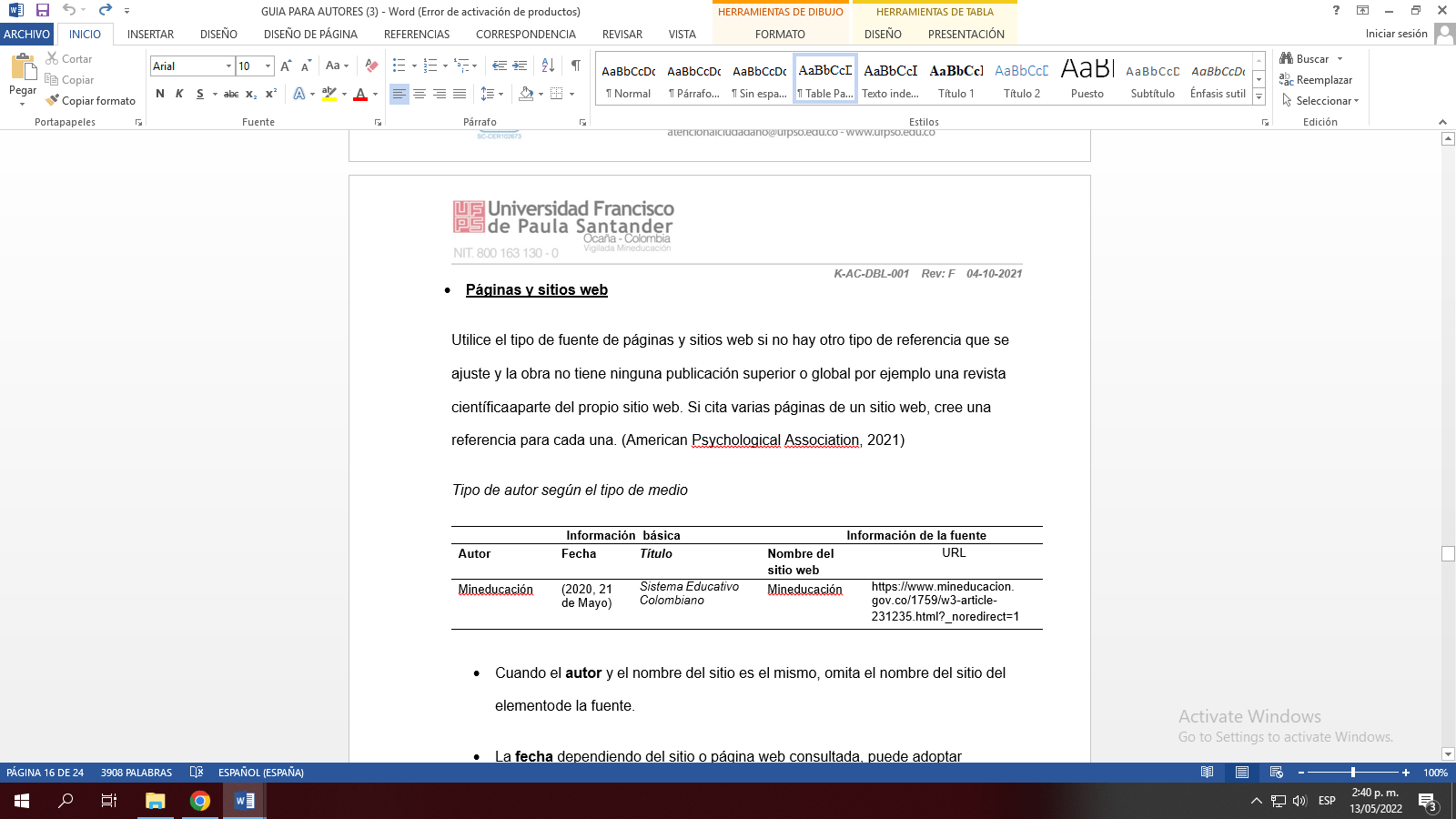 Cuando el autor y el nombre del sitio es el mismo, omita el nombre del sitio del elemento de la fuente.La fecha dependiendo del sitio o página web consultada, puede adoptar una de las siguientes formas:Sólo el año Año, día y mes Año y mesNo debe utilizarse la fecha de registro de derechos de autor del pie de la página o del sitio web porque esta fecha puede no indicar cuando se publicó el contenido del sitio.Si una nota indica la fecha de “última actualización” utilice esa fecha si aplica al contenido que está citando.Si no se indica una fecha de publicación separada de la obra en la página web, trátese la obra como si no tuviera fecha.EjemploMineducación. (2020, 21 de Mayo). Sistema Educativo Colombiano.https://www.mineducacion.goEn el ejemplo anterior dado que el autor es el mismo nombre del sitio se omitió este último en la referencia.Referencias JurídicasLa estructura de las referencias jurídicas se determinaron a partir de una revisión al documento ‘Guía para la citación de fuentes jurídicas en Colombia con base en los criterios del estilo APA 7a edición’A continuación se presenta la estructura básica, ajústese la referenciación de acuerdo a su necesidad dependiendo del tipo de fuente jurídica, con base a los ejemplos mostrados más adelante.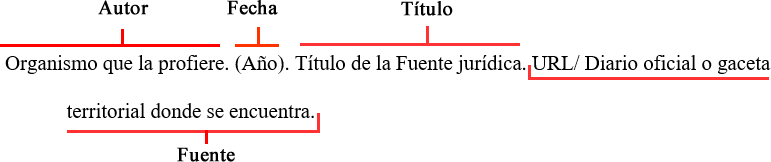 Ejemplos:ConstituciónAsamblea Nacional Constituyente. (1991). Constitución Política de Colombia de 1991.Gaceta Constitucional 116 de 20 de julio de 1991.http://www.secretariasenado.gov.co/senado/basedoc/constitucion_politica_1991.htmlLeyes Congreso de la República de Colombia. (2006). Ley 1098 de 2006. Por la cual se expide el Código de la Infancia y la Adolescencia. Diario Oficial 46.446 de 8 de noviembre de 2006. http://www.secretariasenado.gov.co/senado/basedoc/ley_1098_2006.htmSentencias Corte Constitucional de Colombia. Sala Plena. (1993). Sentencia C-411. Magistrado Ponente Carlos Gaviria Díaz. http://www.corteconstitucional.gov.co/relatoria/1993/C-411.htmDecreto Presidencia de la República de Colombia. (1991). Decreto 2700 de 1991. Por el cual se expiden las normas de procedimiento penal. Diario Oficial 40.190 del 30 de noviembre de 1991. https://normativa.colpensiones.gov.co/colpens/docs/codigo_procedimiento_penal_1991.htmResolución Ministerio de Salud de la República de Colombia. (1993). Resolución 8430 del 04 de octubre de 1993. Por la cual se establecen las normas científicas, técnicas y administrativas para la investigación en salud. https://www.minsalud.gov.co/sites/rid/Lists/BibliotecaDigital/RIDE/DE/DIJ/RESOLUCION8430-DE-1993.PDFAcuerdo Instituto Nacional Penitenciario y Carcelario. (1995). Acuerdo 0011 del 31 de octubre de 1995. Por el cual se expide el Reglamento General al cual se sujetarán los reglamentos internos de los Establecimientos Penitenciarios y Carcelarios. http://www.inpec.gov.co/documents/20143/44983/ACU ERDO++11+de+1995+y+ACUERDO+11+AGT06+Mdfca+Acdo+11OCT9.pdf/c46039b6- c163-7197-ef74-83db3da8568dDirectiva o circular Fiscalía General de la Nación. (2017). Directiva 002. Por medio de la cual se establecen lineamientos generales sobre la investigación de delitos cometidos en contra de defensores de derechos humanos en Colombia.https://www.fiscalia.gov.co/colombia/wpcontent/uploads/Directiva-002-2017.pdfDescripción componentes del artículo  Título en español  (Número de palabras máximo 150 caracteres, sólo la letra inicial debe ser en mayúscula, excepto los nombres propios, siglas o acrónimos. No debe contener nombre de lugares, ni fechas específicas. Los tipos de títulos son indicativos o informativos). Datos de autoresNombres Apellidos1, Nombres Apellidos2, Nombres Apellidos3,1 Grupo de investigación, Universidad o institución, País, Correo electrónico, Orcid. Email: 2 Grupo de investigación, Universidad o institución, País, Correo electrónico,  Orcid. EmailGrupo de investigación, Universidad o institución, País, Correo electrónico,  Orcid   Resumen: Esta plantilla muestra los aspectos formales y de estilo que deben cumplir los artículos enviados a la revista XXX, ofreciendo una breve descripción de cada sección y orientar a los autores en el proceso de redacción de sus artículos. El resumen debe tener una extensión máxima de 200 palabras.  Debe cumplir con la estructura de  un resumen analítico (Antecedentes, objetivo, metodología, resultados y conclusiones) estableciendo qué fue hecho, cómo se hizo, los principales resultados y su significado. No debe contener abreviaturas, ni referencias bibliográficas, ni caracteres desconocidos. Si en el resumen aparecen siglas o acrónimos deben definirse. Establece qué fue hecho, cómo se hizo, los principales resultados y su significado. El resumen debe ser comprensible sin necesidad de recurrir al resto del texto, figuras o tablas del artículo. Recuerde que el resumen o abstract, es lo que un lector interesado lee primero para saber sobre el contenido del artículo. El tipo de letra es Times New Roman en tamaño 10 puntos.Palabras claveEscriba las palabras claves separadas por coma. Máximo ocho (8) palabras, mínimo cuatro (4), ordenar en forma alfabética. El tipo de letra es Times New Roman en tamaño 10 puntos.AbstractThis template shows the formal and style aspects that the articles sent to the XXX magazine must fulfill, offering a brief description of each section and guiding the authors in the process of writing their articles. The abstract should be no longer than 200 words. It should not contain abbreviations or references, or unknown characters. If they appear in the summary or acronyms should be defined. Sets what was done, how it was made, the main results and their meaning. The abstract should be understandable without recourse to the rest of the text, figures or tables of the article. Remember that the summary or abstract, is what an interested reader reads first to know about the content of the article.. The typeface is Times New Roman in size 10 points.LineamientosLos archivos deben enviarse en formato de Microsoft Word. Las figuras y las tablas deben estar embebidas en el documento, y no deben ser enviadas por separado, con una resolución de 300 dpi.Los artículos deben contener la siguiente estructura:Artículos de investigaciónTítulo en español e inglésInformación de autoresResumen en español e inglésPalabras claves en español e inglésIntroducciónExplicaciones argumentadas (descripciones teóricas y estado del arte)Metodología ResultadosDiscusiónConclusiónArtículos de reflexiónTítulo en español e inglésInformación de autoresResumen en español e inglésPalabras claves en español e inglésIntroducciónReflexiónConclusionesReferencias bibliográficasAgradecimientosArtículos de RevisiónTítulo en español e inglésInformación de autoresResumen en español e inglésPalabras claves en español e inglésIntroducciónMetodologíaResultados y discusión ConclusionesReferencias bibliográficas (mínimo 50)Agradecimientos	Proceso de envíoEl autor deberá enviar el manuscrito en formato Word a través del del sistema de la revista. Adjunto al manuscrito se debe enviar debidamente diligenciado y firmado por el autor (es)  el “formato Carta de Originalidad”, El “Acta de Cesión de Derechos de Autor y Declaración de Conflicto de Interés “ y los Datos de los Autores.Información básicaInformación básicaInformación básicaInformación de la fuenteInformación de la fuenteInformación de la fuenteAutorFechaTítulo del artículoTítulo de la revistaVolumen (número)Número de página (s)DOI o URLIñaki,J. A(2014)Universidad, ciudadanía yTICAnálisis46(85)345-365https://www.redalyc.org...Información básicaInformación básicaInformación básicaInformación de la fuenteInformación de la fuenteAutorFechaTítulo del artículoTítulo del periódicoNúmero depágina (s) o secciónDOI o URLPrats,J. A(2014, 28 deOctubre )Mujer yuniversitariaLavanguardía36-53ttps://www.lavanguardia.com/opinion...Información básicaInformación básicaInformación básicaInformación de la fuenteInformación de la fuenteAutorFechaTítulo del libroEdiciónEditorialDOI o URLHernándezSampieri, R(2014)Metodologíade la Investigación(6ª ed.)Mac Graw Hillhttp://observatorio.epacartage na...Información básicaInformación básicaInformación básicaInformación de la fuenteInformación de la fuenteAutorFechaTítulo de la disertación/tesisNombre de la instituciónNombre de la base de datos o archivoDOI o URLAdams, R.J(2020)Housing, credit, and consumerexpenditureFederal Reserve Bank of KansasCityNew Orleans, LA, UnitedStateshttps://asa.con-fex.com/...